Informacja o pracy Komendanta Powiatowego Policji w Parczewie.                         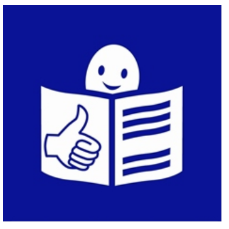 Komenda Powiatowa Policjiw Parczewie to jednostka podrzędna komendzie wojewódzkiej policjiw województwie lubelskim.Szefem Komendy Powiatowej Policjiw Parczewie jest Komendant PowiatowyPolicji w Parczewie.Komendantowi pomagają policjancii pracownicy cywilni Komendy PowiatowejPolicji w Parczewie.Komendant koordynuje funkcjonowanie wszystkichpionów i wydziałów w strukturze organizacyjnej jednostki.Jednostki Policji to komendy powiatowe,miejskie, komisariaty, posterunki.Komendant dba, aby policjanci dobrzewykonywali swoją pracę.Komendanta Powiatowego Policjiw Parczewie powołuje i odwołuje KomendantWojewódzki Policji w Lubliniepo zasięgnięciu opinii Starosty.Informacje o pracy Komendy Powiatowej Policji w Parczewie.Komenda Wojewódzka Policji w Lublinie znajduje się przy ulicy Wojska Polskiego 4 w Parczewie.Do Komendy Powiatowej Policji 						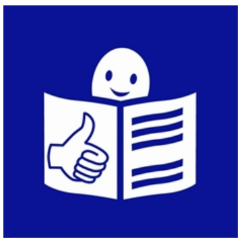 w Parczewie możesz wysłaćwniosek lub skargę.Jeśli widzisz, że ktoś popełnia przestępstwolub wykroczenie idź do najbliższego budynku Policji.Możesz tam zgłosić na przykład kradzieżroweru lub portfela.Możesz też zadzwonić pod numer alarmowy 112.Komenda Powiatowa Policji w Parczewie ma wiele zadań:Nadzoruje przepisy prawa i zasadypracy wszystkich policjantów.Dba żeby policjanci otrzymali odpowiedniewyposażenie na przykład ubranie służbowe.Policjanci z komendy szukają przestępców.Sprawdzają czy na drogach naszegopowiatu jest bezpiecznie.Komenda Powiatowa Policji w Parczewie prowadzi spotkania profilaktyczne ze społeczeństwem.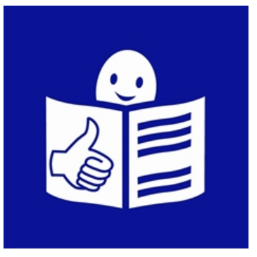 .Na przykład o szkodliwości spożywania alkoholuzapobieganiu przemocy domowejcyberzagrożeniach w sieci.Ostrzega ludzi przed oszustwami.Pokazuje co robić kiedy ktoś Cię krzywdzi.Komenda Powiatowa Policji w Parczewie przygotowuje:Stronę internetową Parczewskiej Policji.Stronę Biuletynu Informacji PublicznejKomendy Powiatowej Policji w Parczewie.